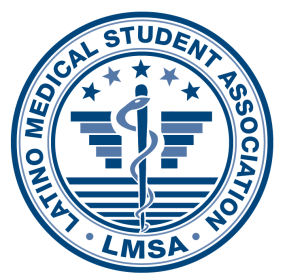 ESSAY SCHOLARSHIP AWARDThis scholarship was established in honor of the humanitarian aspect of medicine. The winners will be presented with a Certificate of Achievement and have their work published on our website, along with a scholarship in the amount of $500, $350 and $150 for first, second, and third place respectively at the Annual LMSA-NE Regional Conference, hosted by the State University of New York Upstate Medical University in Syracuse, NY on February 16th, 2019.Eligibility:All applicants must be active LMSA-NE members, currently matriculated at an accredited undergraduate or health science graduate institution and in good academic standing. Applicants must also attend the House of Delegates Meeting held during the Annual Regional Conference to be eligible for the award.  If you are unable to attend the conference, you must contact us at least one week before the conference with the name of the proxy representative from your affiliated chapter. Applicants are required to submit an essay on our conference’s theme – “Nuestros Vecinos, Nuestra Familia: Uniting our diverse community through healthcare”  Submission Instructions:All essays must be sent to directorelect.northeast@lmsa.net by Friday, January 25th, 2019 at 5PM.  Late entries will not be accepted.  For more information regarding this scholarship, or if you have any questions please feel free to contact us at the above email address. We encourage all members to apply for this scholarship and be recognized!Good luck!
    